SERVICE DE PREVENTION ET DE SANTE AU TRAVAIL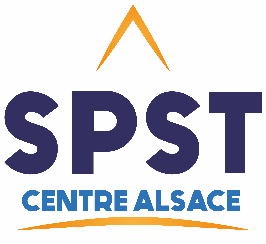 ARTISANAL, COMMERCIAL, INDUSTRIEL ET DE SERVICES DU CENTRE ALSACE164C Rue du Ladhof – Z.I. – 68000 COLMAR
Téléphone : 03 89 21 00 20
Mail : accueil.zi@spst.fr – Site : www.spst.frBULLETIN D’ADHESIONÀ nous retourner dûment complété - Accompagné du Mandat SEPA et du RIBETABLISSEMENT ADHERENTCONTACT CONVOCATIONS (si différente de l’établissement adhérent)ADRESSE DE FACTURATION (si différente de l’établissement adhérent)La présente adhésion ne sera valable qu’après prélèvement du droit d’adhésion et de la cotisation, selon les modalités de l’article 25 du règlement intérieur des adhérents, ci-joint.La facture correspondante vous parviendra après enregistrement de votre dossier.Merci de joindre le mandat de prélèvement dûment complété accompagné de votre R.I.B.Notice explicative Déclaration d’EffectifNotez le nom des salariés, indiquez également leur date de naissance et le poste qu’ils occupent.Pour chaque salarié, indiquez la catégorie de risques à laquelle il est rattaché : SIA, SIR ou SIS, et précisez le numéro du risque auquel il est exposé, selon le tableau ci-dessousExemple : Un salarié exposé à l’amiante sera SIR 8 ; un salarié mineur qui monte des échafaudages sera SIA 1 – SIR 9 ; un salarié qui n’est soumis à aucun des 16 risques listés, sera SIS.Tamponnez et signez votre déclaration.Raison sociale : 	DECLARATION D’EFFECTIFÀ nous retourner dûment complétée et signéeJe soussigné(e) : ………………………………………………………………………………………………………………..	 agissant en qualité de :	…………………………………………………………………………..Certifie l’exactitude des renseignements figurant dans le présent document et m’engage à respecter les règles de fonctionnement de l’association.La présente convention dont la prise d’effet est fixée à réception du dossier complet et de l’encaissement du règlement est conclue pour l’année civile en cours, renouvelable par tacite reconduction.Fait à …………………………………., le………………………………….	Signature et cachetRaison sociale :Forme juridique :Nom du responsable :                                                        n°  portable :  ….  /….  /….  /….  /….                                                        n°  portable :  ….  /….  /….  /….  /….                                                        n°  portable :  ….  /….  /….  /….  /….Fonction :Activité de l’entreprise :Code NAF :N° de Siret :N° de Siret :N° de Siret :Adresse :Code postal :Ville :Ville :Ville :Tél :          ....   / ….   / ….  / ….   / ….   Tél :          ....   / ….   / ….  / ….   / ….   Tél :          ....   / ….   / ….  / ….   / ….   Adresse Email :Date de création de l’entreprise :Date de création de l’entreprise :Nom du contact :Nom du contact :Fonction :Adresse :Code postal :Ville :Ville :Tél :   ....  / ….  / ….  / ….   / ….   Tél :   ....  / ….  / ….  / ….   / ….   Adresse Email :Nom du contact :Nom du contact :Fonction :Adresse :Code postal :Ville :Ville :Tél :  ....  / ….  / ….  / ….   / ….   Tél :  ....  / ….  / ….  / ….   / ….   Adresse Email :Droit d’adhésion (unique par entreprise)Droit d’adhésion (unique par entreprise)Droit d’adhésion (unique par entreprise)170,00 €Droit d’affiliation par salarié à l’adhésionx 12,00 EUR H.T  Cotisation par salariéx 83,00 EUR H.TTotal H.T.Total H.T.Total H.T.TVA (20 %)TVA (20 %)TVA (20 %)TOTAL à régler T.T.C.TOTAL à régler T.T.C.TOTAL à régler T.T.C.Type de suiviN° risqueRisqueSIASurveillanceIndividuelleAdaptée1Moins de 18 ansSIASurveillanceIndividuelleAdaptée2Femme enceinte, allaitante, venant d’accoucherSIASurveillanceIndividuelleAdaptée3Travailleur handicapé ou titulaire d’une pension d’invaliditéSIASurveillanceIndividuelleAdaptée4Champs électromagnétiquesSIASurveillanceIndividuelleAdaptée5Travailleur de nuitSIRSurveillanceIndividuelleRenforcée6Agents biologiques groupes 3 et 4SIRSurveillanceIndividuelleRenforcée7Agents cancérogènes, mutagènes ou toxiques pour la reproduction (CMR)SIRSurveillanceIndividuelleRenforcée8AmianteSIRSurveillanceIndividuelleRenforcée9Chute de hauteur UNIQUEMENT lors du montage / démontage d’échafaudageSIRSurveillanceIndividuelleRenforcée10Conduite d’équipements de travail mobiles ou servant au levage de chargesSIRSurveillanceIndividuelleRenforcée11Moins de 18 ans – travaux réglementés ou sous dérogationSIRSurveillanceIndividuelleRenforcée12Opération sur installations électriques ou dans leur voisinageSIRSurveillanceIndividuelleRenforcée13Plomb  SIRSurveillanceIndividuelleRenforcée14Radiations ionisantesSIRSurveillanceIndividuelleRenforcée15Exclusivement pour les hommes : port habituel de charges > 55 kgSIRSurveillanceIndividuelleRenforcée16Travaux en milieu hyperbareSIRSurveillanceIndividuelleRenforcéeRisque Particulier (RP)Autre (à préciser) : Vous pouvez rajouter d’autres risques en cohérence avec l’évaluation des risques et la fiche d’entreprise. Après avis du médecin du travail et du CSE s’il existe (l’employeur doit motiver par écrit leur inscription sur la liste)SISSurveillanceIndividuelle SimpleSISSurveillanceIndividuelle SimpleAucune des catégories citées ci-dessusNom (Nom de naissance suivi du nom d’usage)PrénomDate de naissanceFonctionDate d’entréeSIA/SIR/SIS(voir notice)N° du risque